СОВЕТ ПО ПРОФЕССИОНАЛЬНЫМ КВАЛИФИКАЦИЯМФИНАНСОВОГО РЫНКАУТВЕРЖДЕНОРешением Совета по профессиональным квалификациям финансового рынкаПротокол № 9 от 22 мая 2018 г.(С правками, заседание СПКФР от 26.12.2018, протокол № 20, заседание СПКФР от 13.09.2019, протокол № 8)ТРЕБОВАНИЯ И ПОРЯДОК ОТБОРА ЭКСПЕРТОВ ПО НЕЗАВИСИМОЙ ОЦЕНКЕ КВАЛИФИКАЦИИ И ВЕДЕНИЯ РЕЕСТРА ЭКСПЕРТОВ1. Общие положения1.1. Настоящие Требования определяют порядок отбора экспертов по независимой оценке квалификации (далее – экспертов) и ведения реестра экспертов в соответствии c перечнем нормативно-правовых документов:Федеральный закон от 03.07.2016 № 238-ФЗ "О независимой оценке квалификации";Постановление Правительства РФ от 16.11.2016 № 1204 "Об утверждении Правил проведения центром оценки квалификаций независимой оценки квалификации в форме профессионального экзамена";Приказ Минтруда России от 12.12.2016 № 725н "Об утверждении формы бланка свидетельства о квалификации и приложения к нему, технических требований к бланку свидетельства о квалификации, порядка заполнения бланка свидетельства о квалификации и выдачи его дубликата, а также формы заключения о прохождении профессионального экзамена";Приказ Минтруда России от 01.12.2016 № 701н "Об утверждении Положения об апелляционной комиссии по рассмотрению жалоб, связанных с результатами прохождения профессионального экзамена и выдачей свидетельства о квалификации";Приказ Минтруда России от 12.12.2016 № 726н "Об утверждении положения о разработке наименований квалификаций и требований к квалификации, на соответствие которым проводится независимая оценка квалификации";Приказ Минтруда России от 19.12.2016 № 758н "Об утверждении Примерного положения о совете по профессиональным квалификациям и Порядка наделения совета по профессиональным квалификациям полномочиями по организации проведения независимой оценки квалификации по определенному виду профессиональной деятельности и прекращения этих полномочий";Приказ Минтруда России от 15.11.2016 № 649н "Об утверждении Порядка формирования и ведения реестра сведений о проведении независимой оценки квалификации и доступа к ним, а также перечня сведений, содержащихся в указанном реестре";Приказ Минтруда России от 02.12.2016 № 706н "Об утверждении образца заявления для проведения независимой оценки квалификации и Порядка подачи такого заявления";Приказ Минтруда России от 14.12.2016 № 729н "Об утверждении Порядка осуществления мониторинга и контроля в сфере независимой оценки квалификации";Приказ Минтруда России от 01.11.2016 № 601н "Об утверждении Положения о разработке оценочных средств для проведения независимой оценки квалификации";Приказ Минтруда России от 19.12.2016 № 759н "Об утверждении требований к центрам оценки квалификаций и Порядка отбора организаций для наделения их полномочиями по проведению независимой оценки квалификации и прекращения этих полномочий";Положение об апелляционной комиссии Ассоциации участников финансового рынка "Совет по профессиональным квалификациям финансового рынка".1.2. Решением Национального совета при Президенте Российской Федерации по профессиональным квалификациям от 20 мая 2015 г. в качестве организации, осуществляющей функции Совета по профессиональным квалификациям финансового рынка определена Ассоциация участников финансового рынка «Совет по профессиональным квалификациям финансового рынка».1.3. Эксперт НОК – физическое лицо, прошедшее специализированную подготовку СПКФР и внесенное в реестр экспертов НОК  Совета по профессиональным квалификациям финансового рынка. Эксперт НОК может выполнять следующие виды деятельности:- разработка комплектов оценочных средств;- валидация комплектов оценочных средств;- участие в комиссии для отбора организаций с целью наделения их полномочиями по проведению независимой оценки квалификации и прекращения этих полномочий;- разработка профессиональных стандартов;- описание квалификаций;- работа в экспертных комиссиях Центров оценки квалификаций, в том числе Экзаменационных центрах.1.4. Специализированная подготовка СПКФР – программа повышения квалификации экспертов, утвержденная  Советом по профессиональным квалификациям финансового рынка. Реализовывать программу повышения квалификации экспертов может Ассоциация участников финансового рынка «Совет по профессиональным квалификациям финансового рынка» или иная организация, осуществляющая образовательную деятельность, имеющая соответствующее соглашение или договор с Ассоциацией участников финансового рынка «Совет по профессиональным квалификациям финансового рынка». 2. Требования к экспертам2.1. Эксперт НОК должен являться представителем работодателей и их объединений, общественных и профессиональных сообществ, образовательных организаций.2.2. К эксперту НОК предъявляются следующие требования: наличие высшего или среднего профессионального образования;наличие опыта трудовой деятельности, соответствующего заявленной квалификации, но не менее 1 года;наличие документа, подтверждающего прохождение специализированной подготовки СПКФР;наличие свидетельства о квалификации; соответствие требованиям, определенным в оценочных средствах для проведения независимой оценки квалификации. В качестве опыта работы, в том числе, признается:- преподавание обществоведения, естественнонаучных дисциплин в образовательных организациях общего образования,  финансово-экономических, математических (технических) дисциплин в образовательных организациях среднего профессионального образования и высшего образования;- работа на руководящих должностях в организациях финансово-экономического профиля и образовательных организациях финансово-экономического профиля;- работа в организациях, оказывающих консалтинговые услуги в финансово-экономической сфере, налоговом консультировании, управлении.Экспертами могут быть иностранные граждане, постоянно проживающие и работающие на территории Российской Федерации, образование и опыт работы которых признается на территории Российской Федерации.2.3. Эксперты НОК должны проходить специализированную подготовку СПКФР не реже одного раза в год и или подтверждать опыт практической работы в области независимой оценки квалификации.3. Порядок отбора экспертов3.1. Для установления полномочий эксперта претендент представляет в  Совет по профессиональным квалификациям финансового рынка заявление (Приложение № 1).К заявлению об установлении полномочий эксперта НОК прилагаются следующие документы:копия документа, удостоверяющего личность;копии документов, подтверждающих наличие среднего профессионального или высшего образования;копия документа, подтверждающего прохождение специализированной подготовки СПКФР;копии документов, подтверждающих опыт работы (копия трудовой книжки и /или договоров о выполнении претендентом работ (услуг), соответствующий заявленной квалификации, но не менее 1 года; либо документы, подтверждающие ведение деятельности гражданами согласно ст. 2 Закона РФ «О занятости населения в Российской Федерации»;копии документов на соответствие требованиям, определенным в оценочных средствах для проведения независимой оценки квалификации;копию свидетельства о квалификации;опись представленных документов.Документами, удостоверяющими личность иностранного гражданина в Российской Федерации, являются паспорт иностранного гражданина либо иной документ, установленный федеральным законом или признаваемый в соответствии с международным договором Российской Федерации в качестве документа, удостоверяющего личность иностранного гражданина.Документами, удостоверяющими личность лица без гражданства в Российской Федерации, являются:- документ, выданный иностранным государством и признаваемый в соответствии с международным договором Российской Федерации в качестве документа, удостоверяющего личность лица без гражданства;- разрешение на временное проживание;- вид на жительство;- иные документы, предусмотренные федеральным законом или признаваемые в соответствии с международным договором Российской Федерации в качестве документов, удостоверяющих личность лица без гражданства.3.2. Претендент на получение полномочий эксперта НОК может также приложить к заявлению иные документы, в том числе рекомендации от работодателей и их объединений, общественных и профессиональных сообществ, образовательных организаций.3.3. Заявление и прилагаемые к нему документы представляются претендентом на получение полномочий эксперта НОК в Ассоциацию участников финансового рынка «Совет по профессиональным квалификациям финансового рынка» на бумажном носителе - лично претендентом или заказным почтовым отправлением с описью вложения и уведомлением о вручении, либо через представителя, действующего на основании доверенности, выданной и оформленной в соответствии с законодательством Российской Федерации.Ответственный сотрудник Ассоциации участников финансового рынка «Совет по профессиональным квалификациям финансового рынка» проводит техническую экспертизу документов и выдает заключение (заполняет форму заключения) (Приложение 2).3.4. На основании заключения и документов, представленных претендентом на получение полномочий эксперта НОК, Совет по профессиональным квалификациям финансового рынка принимает одно из следующих решений:об установлении претенденту полномочий эксперта НОК;об отказе в установлении полномочий эксперта НОК.3.5. В случае принятия решения об установлении претенденту полномочий эксперта НОК, претенденту выдается свидетельство эксперта НОК. Срок действия свидетельства эксперта НОК неограничен при условии выполнения п. 2.3.3.6. Основаниями для отказа в установлении претенденту полномочий эксперта НОК являются:несоответствие претендента установленным требованиям;выявление недостоверной информации в заявлении претендента и (или) прилагаемых к нему документах;наличие решения Совета по профессиональным квалификациям финансового рынка о прекращении ранее полученных претендентом полномочий эксперта НОК, если с момента принятия такого решения прошло менее одного года.3.7. Совет по профессиональным квалификациям финансового рынка принимает решение о прекращении полномочий эксперта НОК в следующих случаях:неисполнение без уважительной причины экспертом НОК обязанностей, установленных заключенным с ним гражданско-правовым договором;нарушение экспертом НОК прав и законных интересов соискателей, допущенное при проведении работ;указание экспертом НОК недостоверных сведений в документах, представленных в Совет по профессиональным квалификациям финансового рынка;представление экспертом НОК заявления о прекращении полномочий эксперта;отсутствие подтверждения о ежегодном прохождении специализированной подготовки СПКФР.3.8. Повторное рассмотрение вопроса об установлении претенденту полномочий эксперта НОК проводится по заявлению претендента не ранее чем через один год после отказа в установлении или прекращения полномочий эксперта НОК.4. Реестр экспертов НОК4.1. Реестр экспертов НОК ведется Ассоциацией участников финансового рынка «Совет по профессиональным квалификациям финансового рынка»; данные об экспертах НОК хранятся на электронных носителях на русском языке путем внесения реестровых записей в реестр.4.2. Реестр экспертов НОК состоит из двух разделов:сведения об экспертах НОК, являющиеся открытыми и общедоступными для ознакомления с ними физических и юридических лиц на официальном сайте Ассоциации участников финансового рынка «Совет по профессиональным квалификациям финансового рынка» в сети "Интернет" (далее - открытая часть реестра экспертов НОК);сведения об экспертах НОК, являющиеся закрытыми для ознакомления с ними физических и юридических лиц и являющиеся доступными для определенного круга лиц Ассоциации участников финансового рынка «Совет по профессиональным квалификациям финансового рынка» (далее - закрытая часть реестра экспертов НОК).4.2.1. Открытая часть реестра экспертов НОК размещается на сайте Ассоциации участников финансового рынка «Совет по профессиональным квалификациям финансового рынка»  согласно Приложению № 3, и содержит следующие сведения об экспертах НОК:фамилию, имя, отчество (последнее - при наличии);наименование субъекта Российской Федерации, в котором зарегистрирован по месту фактического проживания эксперт НОК;дату и номер протокола решения Совета по профессиональным квалификациям финансового рынка об установлении претенденту полномочий эксперта НОК;информацию о прохождении специализированной подготовки СПКФР (№ удостоверения, кем и когда выдано);регистрационный номер свидетельства эксперта;сведения о прекращении полномочий эксперта НОК;вид профессиональной деятельности (в соответствии с профессиональным стандартом);квалификации (в соответствии с утвержденными квалификациями в рамках профессионального стандарта).4.2.2. Закрытая часть реестра экспертов НОК содержит следующие сведения об экспертах НОК согласно Приложению № 4:номер телефона и адрес электронной почты (при наличии);текущее место работы, занимаемая должность.4.3. Основанием для включения сведений в реестр экспертов НОК является решение Совета по профессиональным квалификациям финансового рынка об установлении претенденту полномочий эксперта НОК или о их прекращении.Включение сведений в реестр экспертов НОК осуществляется с учетом требований законодательства Российской Федерации о защите государственной тайны и персональных данных.Сведения и документы об экспертах НОК, представленные в Совет по профессиональным квалификациям финансового рынка в письменном виде, хранятся в соответствии с законодательством Российской Федерации об архивном деле и о защите государственной тайны.Ассоциация участников финансового рынка «Совет по профессиональным квалификациям финансового рынка» обеспечивает полноту, достоверность и актуальность вносимых сведений в реестр экспертов НОК.Руководитель Ассоциации участников финансового рынка «Совет по профессиональным квалификациям финансового рынка» назначает лицо, ответственное за внесение сведений в реестр экспертов НОК.При хранении и обработке информации, содержащейся в реестре экспертов НОК, осуществляется принятие необходимых мер по защите указанной информации от повреждения или утраты, предусмотренных нормативными правовыми актами Российской Федерации в области защиты информации.Доступ к информации, содержащейся в реестре экспертов НОК, в целях ее изменения осуществляется с учетом установленных законодательством Российской Федерации требований к обеспечению защиты информации, ограничений по использованию информации и при условии применения программно-технических средств, позволяющих идентифицировать лицо, осуществляющее доступ к информации.Приложение 1Требования и порядок отбора экспертов по независимой оценке квалификации и ведения реестра экспертовПредседателю Совета по профессиональным квалификациям финансового рынкаА.В. Мурычеву Заявление об установлении полномочий эксперта по независимой оценке квалификацииЯ, ___________________________________________________________(фамилия, имя, отчество)прошу установить полномочия эксперта по независимой оценке квалификации.Вид деятельности (в соответствии с профессиональным стандартом): __________________________________________________________________Квалификации (в соответствии с утвержденными квалификациями в рамках профессионального стандарта):___________________________________________________________________________________________________О себе сообщаю следующее:В соответствии со статьей 9 Федерального закона от 27 июля 2006 года № 152-ФЗ «О персональных данных» даю согласие на обработку и передачу моих персональных данных и публикацию информации обо мне в реестре экспертов НОК.К настоящему заявлению прилагаю: копию документа, удостоверяющего личность;копии документов, подтверждающих наличие образования;копии документов, подтверждающих наличие опыта работы, соответствующего выбранным квалификациям;копию документа, подтверждающего прохождение специализированной подготовки СПКФР; копию свидетельства о квалификации;опись представленных документов.«_____»_______________ 20__ г.        ______________/__________________                                                                           (подпись)            (ФИО)Приложение 2Требования и порядок отбора экспертов по независимой оценке квалификации и ведения реестра экспертовЗАКЛЮЧЕНИЕ О СООТВЕТСТВИИ ПРЕТЕНДЕНТОВ ТРЕБОВАНИЯМ К ЭКСПЕРТАМ ПО НЕЗАВИСИМОЙ ОЦЕНКЕ КВАЛИФИКАЦИИ Приложение 3Требования и порядок отбора экспертов по независимой оценке квалификации и ведения реестра экспертовРЕЕСТР ЭКСПЕРТОВ ПО НЕЗАВИСИМОЙ ОЦЕНКЕ КВАЛИФИКАЦИИ(открытая часть реестра)Приложение 4Требования и порядок отбора экспертов по независимой оценке квалификации и ведения реестра экспертовРЕЕСТР ЭКСПЕРТОВ ПО НЕЗАВИСИМОЙ ОЦЕНКЕ КВАЛИФИКАЦИИ(закрытая часть реестра)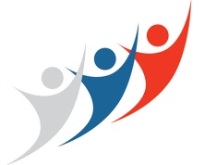 НАЦИОНАЛЬНЫЙ СОВЕТПРИ ПРЕЗИДЕНТЕ РОССИЙСКОЙ ФЕДЕРАЦИИПО ПРОФЕССИОНАЛЬНЫМ КВАЛИФИКАЦИЯМот.                               (фамилия, имя, отчество)Общие сведенияОбщие сведения1. Фамилия, Имя, Отчество (при наличии)2. Реквизиты документа, удостоверяющего личность3. Дата рождения (чч.мм.гггг)4. Адрес фактического проживания5. Телефон рабочий (с кодом города)6. Телефон мобильный7. E-mail8. Место работы9. Должность10. Наличие опыта преподавательской деятельности (указать перечень преподаваемых дисциплин, курсов)11. Образование (название учебного заведения, дата окончания, номер диплома, специальность и квалификация по диплому)12. Ученая степень (с указанием специальности), ученое звание (дата присуждения/присвоения, номера диплома /аттестата)13. Документ, подтверждающий прохождение специализированной подготовки СПКФР14. Вид профессиональной деятельности (в соответствии с профессиональным стандартом)15. Перечень квалификаций (коды)16. Подтверждающие документы, отвечающие требованиям, определенным в оценочных средствах для проведения независимой оценки квалификации 17. Дополнительная информация№Фамилия, имя, отчествоВид профессиональной деятельностиКоды квалификаций
 (в соответствии с утвержденными квалификациями в рамках профессионального стандарта)Наличие среднего профессионального или высшего образованияНаличие опыта работы, соответствующего заявленной квалификации Информация о прохождении специализированной подготовки СПКФР (№ удостоверения кем и когда выдано)Наличие свидетельства эксперта (№, когда выдано)Наличие иных документов, подтверждающих соответствие требованиям, определенным в оценочных средствах для проведения независимой оценки квалификацииСоответствует/Не соответствуетВписать данныеДаНет№Фамилия, имя, отчествоДата и номер решения Совета по профессиональным квалификациям финансового рынка об установлении статуса эксперта НОКИнформация о прохождении специализированной подготовки СПКФР (№ удостоверения кем и когда выдано)Регистрационный номер свидетельства экспертаНаименование субъекта Российской Федерации, в котором зарегистрирован по месту фактического проживания эксперт НОКСведения о прекращении полномочий эксперта НОКВид профессиональной деятельности (в соответствии с профессиональным стандартом)Квалификации (в соответствии с утвержденными квалификациями в рамках профессионального стандарта)№Фамилия, имя, отчествоНомер телефона, адрес электронной почты (при наличии)Текущее место работы, занимаемая должность